Расписание занятий в Центре гуманитарного и цифрового профилей «Точка роста» 2022-2023 у.г.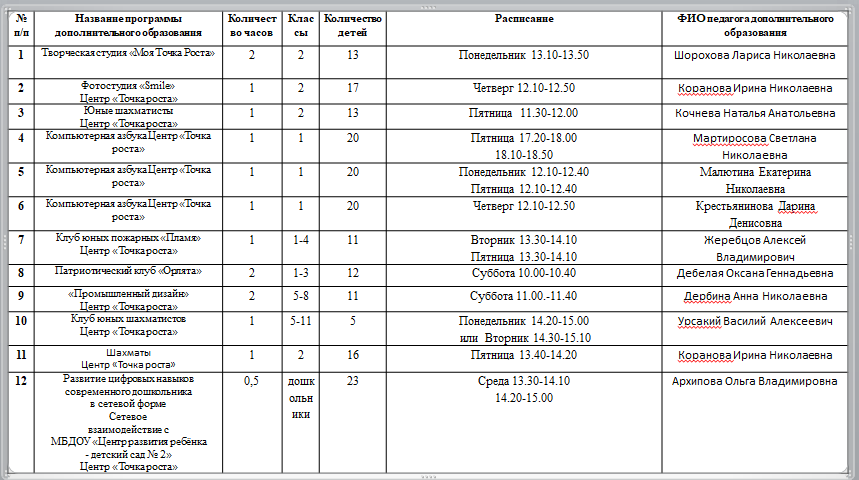 